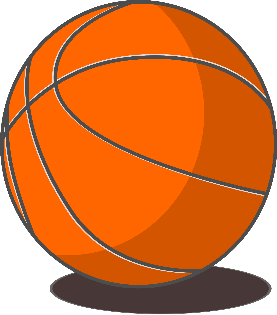 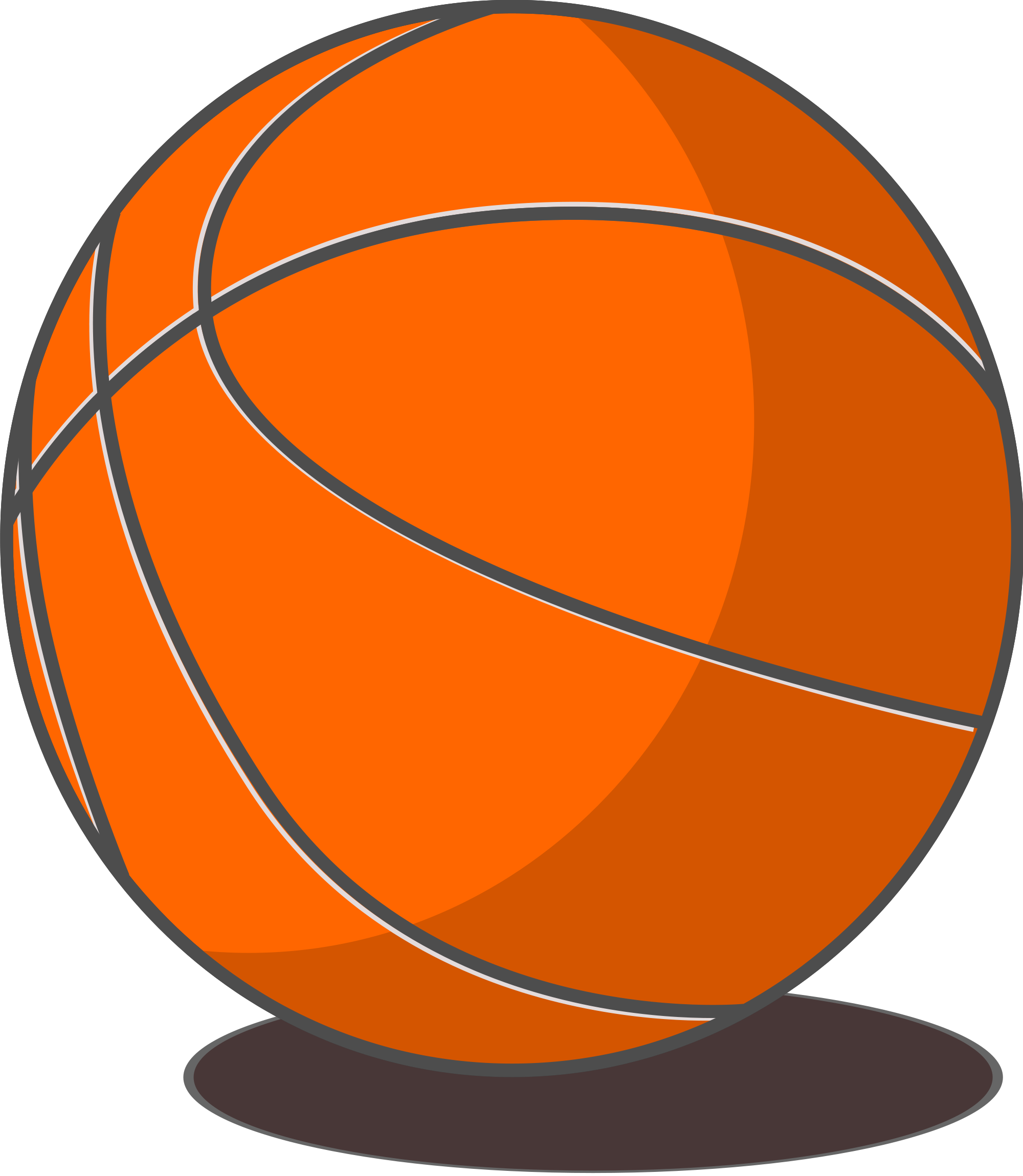 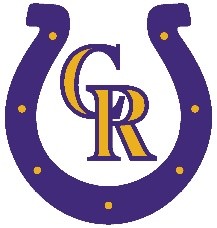 Roughrider Basketball CampMiddle School GymnasiumJune 5-8, 20178:00 AM - NoonBoys Entering Grades 4th - 8th$30.00/CamperThe camp will include a camp T-shirt, promote fundamentals, competitiveness, and teamwork.Make checks payable to:Center HS Boys BasketballAttn: Coach H. Harrison 1171 CR 1000Center, Texas 75935If you register after May 17th; Register at Camp-------------------------------------------------------------Camper:  ______________________________ Grade:  _________Address: ______________________________ Phone:  _________Shirt Size:	YM      YL      AS      AM      AL      AXL    My child, __________________ has permission to participate in the Roughrider Basketball Camp.  I understand that in case of an emergency, coaches/camp directors have permission to act in the best interest of my child. I hereby release any liabilities from Center ISD and the coaches/camp directors involved.Parent/Guardian Signature: _______________________   Date:  __________